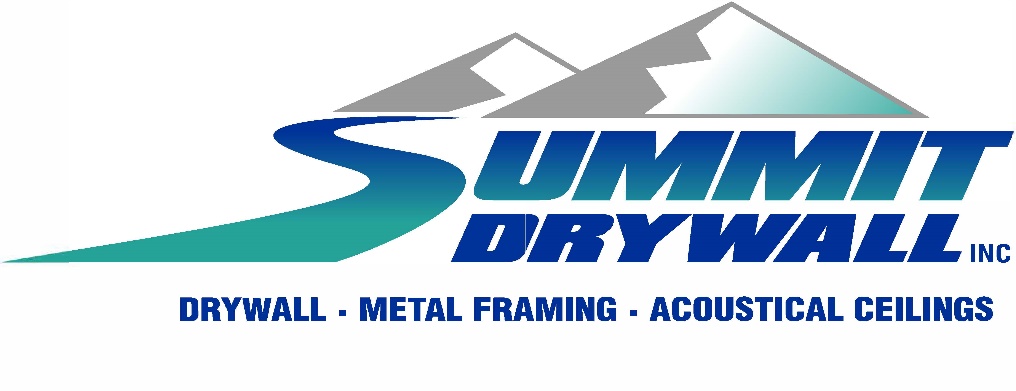 JOB APPLICATION Position(s) Applied For ___________________________________  Date of Application ____________________ Last Name _____________________________________  First Name __________________  Middle Initial _____ Address __________________________________  City ___________________  State _____ Zip Code _________ Telephone Number(s)   __________________________________________________________________________ Have you lived at above address for three or more years?          Yes ______  No ______ Previous Address _______________________________________________________________________________ List other name(s) under which you were employed or attended school ________________________________ If you are under 18 years of age, can you provide required proof of your eligibility to work?    Yes___ No___ Note: Proof of citizenship or immigration status will be required upon employment.  (An I-9 form must be completed.)  Have you ever been convicted of, or pled guilty or no contest to a misdemeanor or a felony such as fraud, embezzlement or misappropriation of funds, or false use of financial instruments, or of any other crime involving honesty?  (An affirmative answer will not necessarily preclude employment.)     Yes ____ No ____ If yes, give date, place, charge, and disposition  _____________________________________________________ Note:  A criminal background check may be conducted by the Pennsylvania State Police as required by Act 34.  Employees may be required to complete Pennsylvania Child Abuse History Clearance forms as required by Act 151. Do you have any limitations regarding hours that you can work?   	Yes _____  No _____  If yes, explain __________________________________________________________________________________ Do you have any travel restrictions? 	 	 	Yes _____  No_____ If yes, explain  __________________________________________________________________________________ Do you have a current Driver’s License? 	 	 	Yes _____  No _____ If yes:  State _____  License No. ________________________  Class _____  Expiration Date  ________________ Do you have transportation? 	 	 	Yes _____  No _____ List all moving motor violations (other than parking) for the last three years ___________________________ _______________________________________________________________________________________________ Rev. 3/07 Do you have a current: First Aid Certification 	Yes ___  No ___ Exp. Date ________   Certifying Agency ______________________ CPR Certification 	Yes ___  No ___ Exp. Date ________   Certifying Agency ______________________ OSHA 10 Hour Construction Safety Certification 	Yes _____  No _____  U.S. Military Service Branch of Service ________________ Length of Service _____________ Rank/Rate At Discharge ___________ Are you a member of the Armed Services Reserve? 	 	 	Yes _____  No _____ Do you have any friends or relatives employed by this company?  	Yes _____  No _____ If yes, list names ________________________________________________________________________________ When are you available for work ______________________________ 	Wage desired _________________ Note to Applicants:  DO NOT ANSWER THE FOLLOWING QUESTION UNLESS YOU HAVE BEEN INFORMED ABOUT THE REQUIREMENTS OF THE JOB FOR WHICH YOU ARE APPLYING. Are you fully able, with or without reasonable accommodation, to perform the essential functions of the job for which you applied? 	 	 	Yes _____   No _____ Describe how you would perform the job with or without a reasonable accommodation _________________ _______________________________________________________________________________________________ EMPLOYMENT EXPERIENCE: (If you need additional space, please continue on a separate sheet of paper.) Start with your present or last job.  Include all employment and be complete, including any job-related military service assignments and volunteer activities.  You may exclude organizations that indicate age, race, color, religion, gender, national origin, disability or other protected status. Employer Name ___________________________________________________ Telephone No. ________________________ Employer Address _______________________________________________________________________________________ Start Date _____________ Starting Salary/Wage ______________  Starting Position  _____________________________ End Date _____________ Ending Salary/Wage  ______________  Position at Time of Leaving ____________________ Name and Title of Supervisor  _____________________________________________________________________________ Reason for Leaving  ______________________________________________________________________________________ Brief Description of Your Responsibilities ___________________________________________________________________ Employer Name ___________________________________________________ Telephone No. ________________________ Employer Address _______________________________________________________________________________________ Start Date _____________ Starting Salary/Wage ______________  Starting Position  _____________________________ End Date _____________ Ending Salary/Wage  ______________  Position at Time of Leaving ____________________ Name and Title of Supervisor  _____________________________________________________________________________ Reason for Leaving  ______________________________________________________________________________________ Brief Description of Your Responsibilities ___________________________________________________________________ Employer Name ___________________________________________________ Telephone No. ________________________ Employer Address _______________________________________________________________________________________ Start Date _____________ Starting Salary/Wage ______________  Starting Position  _____________________________ End Date _____________ Ending Salary/Wage  ______________  Position at Time of Leaving ____________________ Name and Title of Supervisor  _____________________________________________________________________________ Reason for Leaving  ______________________________________________________________________________________ Brief Description of Your Responsibilities ___________________________________________________________________ List professional, trade, business civic activities and offices held.  (You may exclude membership that would reveal gender, race, religion, national origin, age, ancestry, disability or other protected status.) _______________________________________________________________________________________________ ______________________________________________________________________________________________________________________________________________________________________________________________ References:  (Do not list relatives or employers.) Signature: _____________________________________________________________  Date: __________________ How did you learn about us?  	____ Advertisement  ____ Employment Agency  	 	 	 	 	____ Friend/Relative  ____ Other Have you ever filed an application with us before?    Yes _____ No _____    If yes, give date ____________ Are you currently employed? 	Yes _____ No _____ May we contact your present employer? 	Yes _____ No _____ Are you currently on “lay-off” status and subject to recall? Yes _____ 	No _____ EDUCATION Name and Address of School Course of Study Yrs. Completed Diploma/Degree High School or GED College Trade School Apprenticeship Military Correspondence Other (Specify) Name Address Telephone 